Педагогический состав МКДОУ Порошинский детский сад № 12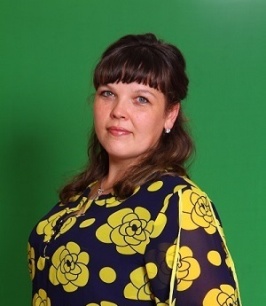 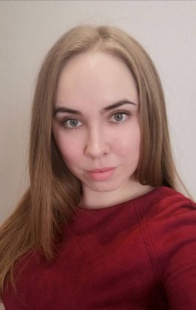 БурмистроваОльга МихайловнаВоспитательСреднее–профессиональное образованиеВысшая квалификационная категория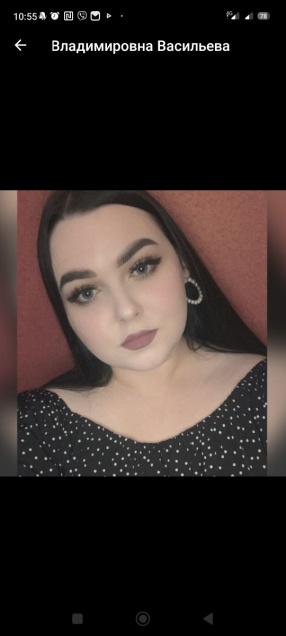 Бикбаева Ирина АлександровнаВоспитательСреднее–профессиональное образованиеБез квалификационной категории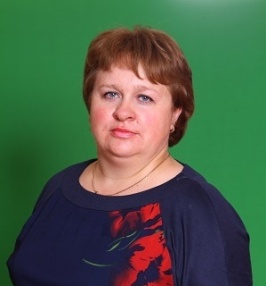 Васильева Анастасия ВладимировнаВоспитательСреднее–профессиональное образованиеБез квалификационной категории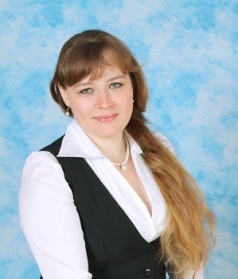 Васильева Елена ГеннадьевнаВоспитательСреднее–профессиональное образованиеВысшая квалификационная категория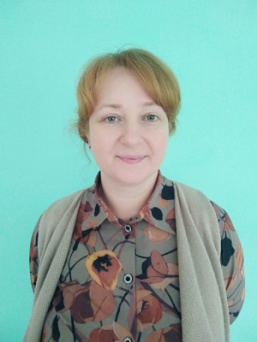 Гайсарова Наталья НиколаевнаВоспитательВысшее образованиеПервая квалификационная категория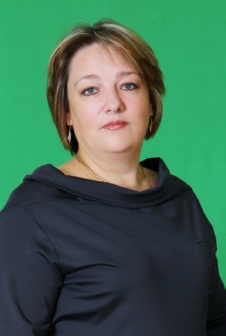 Грибанова Ксения ЕвгеньевнаВоспитательВысшее образованиеБез квалификационной категории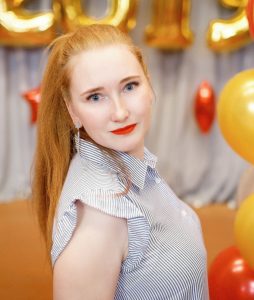 Зотова Анна ГригорьевнаВоспитательСреднее–профессиональное образованиеБез квалификационной категории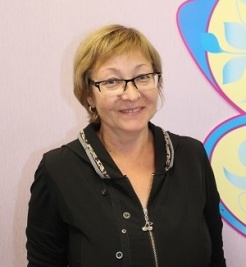 Ильиных Анастасия СергеевнаВоспитательСреднее–профессиональное образованиеПервая квалификационная категорияКандарова Татьяна ЭдуардовнаВоспитательСреднее–профессиональное образованиеПервая квалификационная категорияКолясникова Светлана Михайловна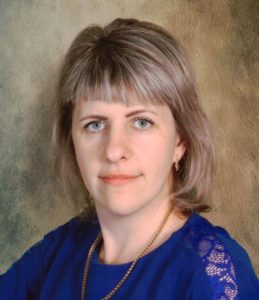 Воспитатель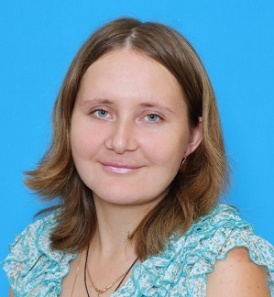 Среднее–профессиональное образованиеПервая квалификационная категория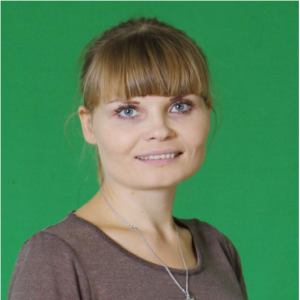 Коновалова Анастасия МихайловнаВоспитательВысшее образованиеВысшая квалификационная категория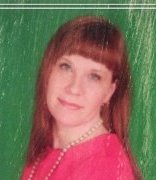 Кочнева Светлана ВладимировнаВоспитательСреднее–профессиональное образованиеПервая квалификационная категория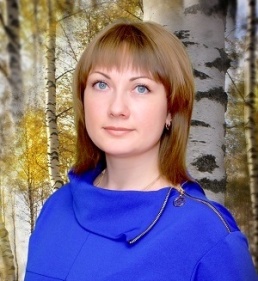 Косенко Ирина ВладимировнаВоспитательВысшее образованиеПервая квалификационная категория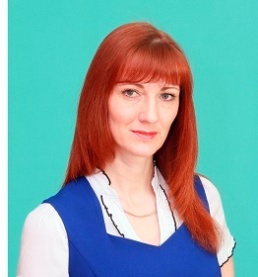 Ломидзе Юлия СергеевнаВоспитательВысшее образованиеПервая квалификационная категория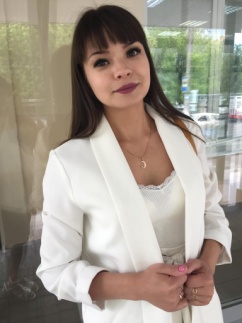 Старикова Елена ЭдуардовнаВоспитательВысшее образованиеВысшая квалификационная категория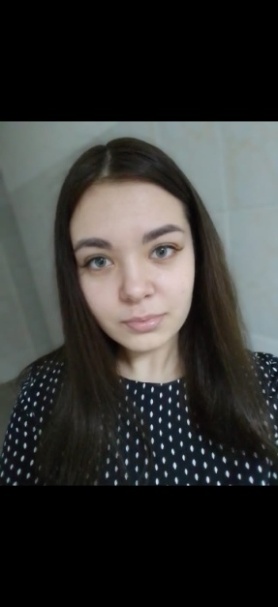 Тимганова Альбина АльбертовнаВоспитательВысшее образованиеБез квалификационной категории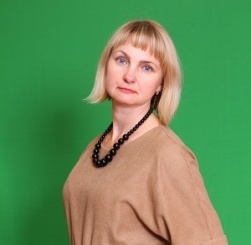 Фёдорова Надежда ИвановнаВоспитательСреднее–профессиональное образованиеБез квалификационной категории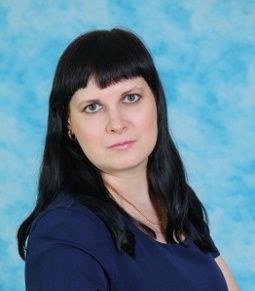 Харина Оксана МихайловнаВоспитательСреднее–профессиональное образованиеПервая квалификационная категория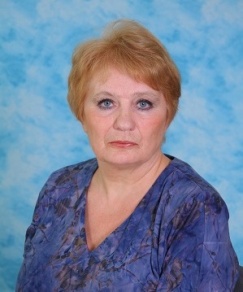 Шастина Мария НиколаевнаВоспитательВысшее образованиеСоответствие занимаемой должностиШпинева Галина НиколаевнаВоспитательСреднее–профессиональное образованиеБез квалификационной категории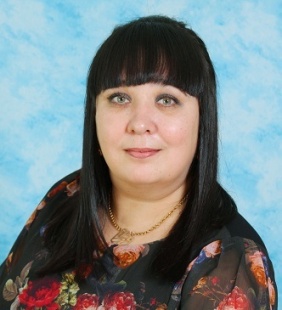 Беляева Юлия  ВладимировнаУчитель - логопед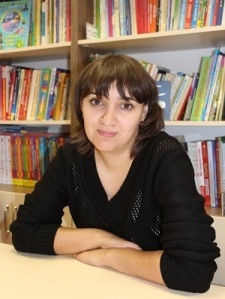 Высшее образованиеВысшая квалификационная категория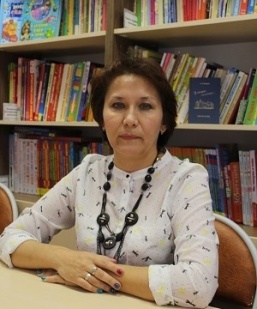 Жужгова Алена АндреевнаПедагог - психологВысшее образованиеПервая квалификационная категория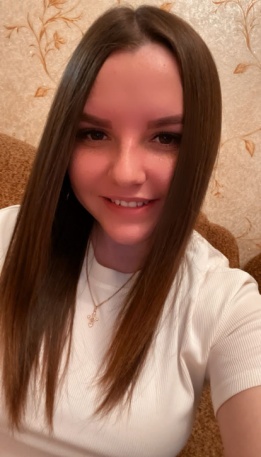 Колупаева Ирина АлександровнаПедагог дополнительного образованияСреднее–профессиональное образованиеПервая квалификационная категория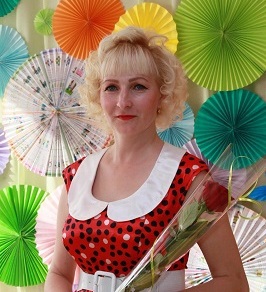 Кулакова Кристина СергеевнаИнструктор по ФКСреднее–профессиональное образованиеБез квалификационной категории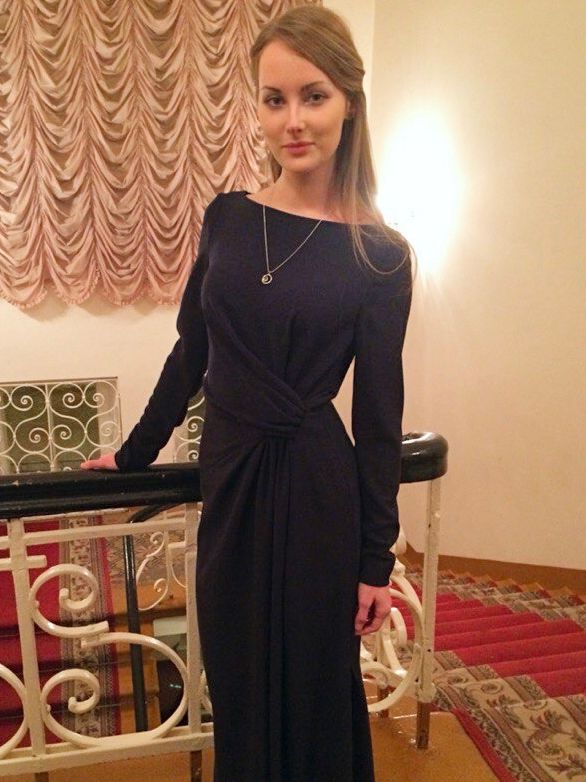 Лязер Татьяна ВитальевнаМузыкальный руководительВысшее образованиеВысшая квалификационная категория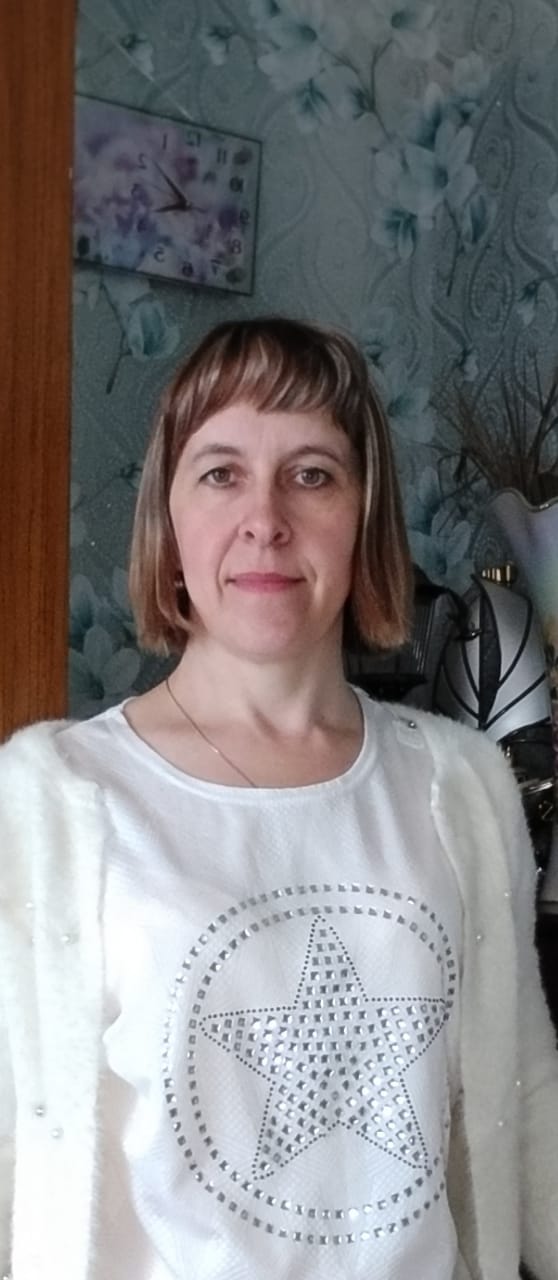 Гарасевич Анна Александровна, музыкальный руководительВысшее образование,Без квалификационной категории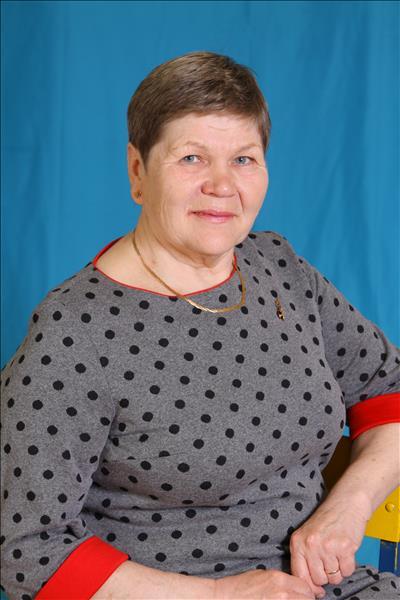 Вишневецкая Виктория Валентиновна, музыкальный руководительСреднее–профессиональное образованиеБез квалификационной категорииГридюшко Вера Васильевна, педагог-психологВысшее образованиеВысшая квалификационная категория